РЕГЛАМЕНТ ЗА ИЗПЪЛНЕНИЕ (ЕС) 2017/716 НА КОМИСИЯТАот 10 април 2017 година за определяне на правила за прилагането на Регламент (ЕС) 2016/1012 на Европейския парламент и на Съвета по отношение на образците, които да се използват за информацията, която се включва в списъците на признати развъдни сдружения и развъднициI.   Развъдни сдружения, които водят родословни книги за чистопородни разплодни животни/ Breed societies maintaining breeding books for purebred breeding animalsа)   Чистопородни разплодни говеда и биволи/ Purebred breeding animals of the bovine speciesб)   Чистопородни разплодни свине/Purebred breeding animals of the porcine speciesв)   Чистопородни разплодни овце/  Purebred breeding animals of the ovine speciesг)   Чистопородни разплодни кози/  Purebred breeding animals of the caprine speciesд)   Чистопородни разплодни еднокопитни животни/Purebred breeding animals of the equine speciesII.   Развъдници, водещи развъдни регистри за хибридни разплодни свине/ Breeding operations maintaining breeding registers for hybrid breeding pigsДържава членка/Member State(БЪЛГАРИЯ/BULGARIA)Списък на развъдните сдружения, признати от компетентните органи в съответствие с член 4, параграф 3, и на компетентните органи, които провеждат развъдни програми за чистопородни разплодни говеда и биволи, както е посочено в член 7, параграфи 1 и 3 от Регламент (ЕС) 2016/1012List of breed societies, recognised by the competent authorities in accordance with Article 4(3), and competent authorities carrying out breeding programmes on purebred breeding animals of the bovine species as referred to in Article 7(1) and (3) of Regulation (EU) 2016/1012Списък на развъдните сдружения, признати от компетентните органи в съответствие с член 4, параграф 3, и на компетентните органи, които провеждат развъдни програми за чистопородни разплодни говеда и биволи, както е посочено в член 7, параграфи 1 и 3 от Регламент (ЕС) 2016/1012List of breed societies, recognised by the competent authorities in accordance with Article 4(3), and competent authorities carrying out breeding programmes on purebred breeding animals of the bovine species as referred to in Article 7(1) and (3) of Regulation (EU) 2016/1012Списък на развъдните сдружения, признати от компетентните органи в съответствие с член 4, параграф 3, и на компетентните органи, които провеждат развъдни програми за чистопородни разплодни говеда и биволи, както е посочено в член 7, параграфи 1 и 3 от Регламент (ЕС) 2016/1012List of breed societies, recognised by the competent authorities in accordance with Article 4(3), and competent authorities carrying out breeding programmes on purebred breeding animals of the bovine species as referred to in Article 7(1) and (3) of Regulation (EU) 2016/1012Списък на развъдните сдружения, признати от компетентните органи в съответствие с член 4, параграф 3, и на компетентните органи, които провеждат развъдни програми за чистопородни разплодни говеда и биволи, както е посочено в член 7, параграфи 1 и 3 от Регламент (ЕС) 2016/1012List of breed societies, recognised by the competent authorities in accordance with Article 4(3), and competent authorities carrying out breeding programmes on purebred breeding animals of the bovine species as referred to in Article 7(1) and (3) of Regulation (EU) 2016/1012Списък на развъдните сдружения, признати от компетентните органи в съответствие с член 4, параграф 3, и на компетентните органи, които провеждат развъдни програми за чистопородни разплодни говеда и биволи, както е посочено в член 7, параграфи 1 и 3 от Регламент (ЕС) 2016/1012List of breed societies, recognised by the competent authorities in accordance with Article 4(3), and competent authorities carrying out breeding programmes on purebred breeding animals of the bovine species as referred to in Article 7(1) and (3) of Regulation (EU) 2016/1012Версия/Version(31.01.2023 г.)(date in scope dd.mm.yyyy)1233456Развъдно сдружение или компетентен органBreed society or competent authorityРазвъдни програмиBreeding programmeРазвъдни програмиBreeding programmeРазвъдни програмиBreeding programmeРазвъдни програмиBreeding programmeРазвъдни програмиBreeding programmeПреустановяване, оттегляне и ограничение във времетоSuspending, withdrawal and time limitation Наименование на развъдното сдружение/компетентен органName of breed society/competent authorityИнформация за връзкаContact informationДата на признаване на развъдното сдружениеDate of recognition of breed societyИме на породата, попадаща в обхвата на одобрената развъдна програмаName of the breed overed by approved breeding programmeУеб достъп до информация за развъдните програмиWeb-access to information on the breeding programmeГеографска територия на всяка одобрена развъдна програмаGeographical territory of each approved breeding programmeДерогацииDerogationsДерогацииDerogationsДата на одобрението на развъдната програма(дд.мм.гггг)Date of approval of breeding programme (dd.mm.yyyy)Дата на оттегляне на признаването на развъдното сдружениеДата на преустановяването или оттегляне на одобрението на развъдната програмаДата, до която е валидно одобрението на развъдната програма/Date of validity of breeding programme approvalАсоциация за развъждане на Черношарената порода в България/Breeding association of Black and White cattle breed in Bulgariaгр. Добрич/Dobrich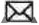 пл. „Свобода” № 5, стая 408+359 889 258 006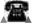 ionow@abv.bg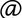 https://poroda.euДата на признаване: 05.03.2001 г.Дата на признаване:26.08.2021 г.Черношарена порода говедаBlack and white cattle breedhttps://poroda.eu/селекционна-програма/Цялата странаThe whole country05.03.01/0105.05.11/5109.09.21/12305.03.201105.05.202109.09.2031 Асоциация за Българското родопско говедо и Джерсея/Association of Bulgarian Rhodopean cattle and Jerseyгр. Смолян/Smolyanул. „Зорница” № 3, бл. 21, вх.В, ап.34+359 889 134 528abrgd@abv.bgДата на признаване: 05.03.2001 г.Българско родопско говедоBulgarian Rhodope cattleЦялата странаThe whole country05.03.01/0305.05.11/4911.10.21/12605.03.201105.05.202111.10.2031Асоциация на българските биволовъди/Association of Bulgarian buffalo breedersгр. Шумен/Shumen бул. „Симеон Велики“ 3+359 899 836 321abb@gbg.bgДата на признаване: 05.03.2001 г.Дата на признаване: 22.07.2021 г.Българска МурраBulgarian MurrahЦялата странаThe whole country05.03.01/0510.08.11/6520.08.21/12205.03.201010.08.202120.08.2031Асоциация на развъдчиците на Черношарената порода в България/Association of breeders of Black and White cattle in Bulgariaгр. Русе/Ruseул. „Одрин ” № 5 +359 887 261 281 +359 82 834 478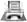 archshpb@abv.bgДата на признаване: 02.02.2007 г.Черношарената порода говедаBlack and white cattleЦялата страна(равнинна и полуравнина част на страната)The whole country(planе and semi-plane parts of the country)02.02.07/2307.03.17/8602.02.201707.03.2027Национална асоциация за развъждане на говеда от породите Монбелиард и Симентал/ National Association for Breeding of Montbeliard and  Simmental cattleгр. Плевен/Plevenул. „Васил Левски” 1 +359 877 388 099 montbeliarde.bg@gmail.comwww.narms.bgДата на признаване: 21.05.2007 г.Монбелиард, СименталMontbeliard, Simmental cattlehttp://www.narms.bg/развъдна-програма-сименталhttp://www.narms.bg/развъдна-програма-монбелиардЦялата странаThe whole country21.05.07/2703.08.17/9021.05.201703.08.2027Развъдна асоциация на българските породи говеда – Родопско късорого, Българско родопско, Искърско”/ Breeding Association of Bulgarian cattle breeds - Shorthorn Rhodope,  Bulgarian Rhodope cattle and Iskar cattleс. Тополово, обл. Пловдив, ул. „Кокиче” 9 +359 898 885 416bg_porodi07@abv.bgДата на признаване: 30.10.2007 г.Родопско късорого, Българско родопско, Искърско говедоShorthorn Rhodope, Bulgarian Rhodope cattle, Iskar cattleЦялата странаThe whole country30.10.07/2830.01.18/9530.10.201730.01.2028Асоциация за развъждане на Кафявата порода/ Association for breeding of Brown breedгр. Севлиево/Sevlievoул. „Стефан Пешев” № 87+359 893 371 699 +359 67 535 110        arkp_tsochev@abv.bgДата на признаване: 30.10.2007 г.Българско Кафяво говедо, Кафяво говедоBulgarian Brown cattle  breed, Brown cattle  breedЦялата странаThe whole country30.10.07/2906.03.18/9730.10.201706.03.2028Българска национална асоциация за развитие на биволовъдството/ Bulgarian National Association for development of buffalo breedingгр. Шумен/ Shumenул. „Симеон Велики” 3 +359 889 808 535 tzonkapeeva@abv.bgДата на признаване: 13.04.2009 г.Дата на признаване: 02.07.2019 г.Българска мурраBulgarian MurrahЦялата странаThe whole country13.04.09/3415.08.2019/10213.04.2019 15.08.2029Българска национална организация на зооинженерите за развъждане на породите селскостопански животни/Bulgarian National Organization of   Zooengineers for breeding of livestock breedгр. София/ Sofiaул. „Бистришко шосе” 26+359  898 41 55 93 verji@comtechsys.bizДата на признаване: 13.05.2008 г.Черношарено говедо (ЧШГ), Кафяво говедо (КГ),Българско кафяво говедо (БКГ)Black and White cattle, Brown  breed, Bulgarian Brown  cattle breedЗа ЧШГ, КГ – цялата странаFor Black and White Cattle and Brown Cattle – The whole countryБКГ – Южна България (Благоевград, Кюстендил, Перник, Кърджали, Пловдив, София област, Смолян, Сливен (гр. Нова Загора)Bulgarian Brown Cattle – South Bulgaria (Blagoevgrad, Kyustendil, Pernik, Kardzhali, Plovdiv, Sofia District, Smolyan, Sliven /Nova Zagora/)13.05.08/3211.06.18/10013.05.201811.06.2028Асоциация за развъждане на местни породи говеда/ Association for breeding of local cattle breedsгр. Пловдив/ PlovdivР-н Източен, ул. „Месемврия” № 37, ап. 1+359 877 531 353 vsn3480@abv.bgДата на признаване: 27.07.2021 г.Българско сиво говедо (БСГ), Родопско късорого говедо (РКГ)Bulgarian Grey Cattle, Rhodope Shorthorn CattleБСГ - обл. Благоевград, Бургас, В. Търново, Варна, Кърджали, Кюстендил , Ловеч, Пазарджик, Перник, Плевен, Пловдив, Смолян, София-област, Стара Загора, Хасково, Шумен, Ямбол;РКГ – Цялата страна (обл. Благоевград, Кърджали, Кюстендил, Пазарджик, Плевен, Пловдив, Смолян, София, Стара Загора, Хасково)Bulgarian Grey Cattle - Regions of Blagoevgrad, Burgas, Varna, Veliko Turnovo, Kardzhali, Kyustendil, Lovetch, Pazardzhik, Pernik, ,Pleven,Plovdiv, Stara Zagora, Smolyan, Sofia District, Haskovo, Shumen, Yambol; Rhodope Shorthorn Cattle South Bulgaria ( Regions of Blagoevgrad, Kardzhali, Kyustendil ,Pazardzhik, Pleven, Plovdiv, Smolyan, Sofia District, Stara Zagora, Haskovo)04.02.11/4618.08.21/12104.02.2021 18.08.2031Национална асоциация за месодайно говедовъдство в България/National Association for beef cattle breeding in Bulgariaгр. София/ Sofiaул. „Лъчезар Станчев” № 3, ет. 15+359 894 406 765, +35928 162 012i_lazarova@litex.bgДата на признаване: 27.12.2011 г.Дата на признаване:17.06.2021 г. Дата на признаване 31.03.2022 г. ЛимузинLimousinАбердин Ангус Aberdeen AngusХерефордHerefordГалоуейGallowayЦялата странаThe whole country27.12.11/6817.06.2022/13527.07.15/8121.11.17/9218.08.21/12027.12.202117.06.203227.07.202521.11.202718.08.2031Асоциация за развъждане на месодайни породи говеда в България/ Beef  Breeders Association of Bulgariaгр. Сливен/Sliven ул. „Самуиловско шосе” № 17+ 359 895 633 412office@bbab.bghttp://bbab.bgДата на признаване: 21.10.2015 г.Абердин Ангус, Херефорд, ЛимузинAberdeen Angus, Hereford, Limousin ГасконGasconhttp://bbab.bg/documents/Цялата странаThe whole country21.10.15/8230.04.18/9921.10.202530.04.2028Развъдна асоциация Джерсей България/ Breeding Assocoation Jersey Bulgariaгр. София/Sofia ул. „Владайска” № 29+ 359 877 00 80 82 @info@jersey-bulgaria.bg@ tsenko.tsenkov@crg.bg   www.jersey-bulgaria.com Дата на признаване: 28.02.2020 г.ДжерсейJerseyЦялата странаThe whole country28.02.20/10528.02.2030Организация на развъдчиците на българско кафяво говедо“Organization of Bulgarian brown cattle breedersExecutive Agency for Selection and Reproduction in the Livestock Breedingгр. София/ Sofiaул. Бистришко шосе 26+ 359 02 9 611 329 delovodstvo@iasrj.euwww.iasrj.euБългарско кафяво говедо (БКГ)Bulgarian Brown cattle  breedЦялата странаThe whole country31.01.23/13731.01.2033Изпълнителна агенция по селекция и репродукция в животновъдството/Executive Agency for Selection and Reproduction in the Livestock Breedingгр. София/ Sofiaул. Бистришко шосе 26+ 359 02 9 611 329 delovodstvo@iasrj.euwww.iasrj.euГалоуей, Шароле, Обрак, Българско червеноGaloway, Charolais, Aubrac, Bulgarian RedКианина, МаркиджанаChianina, MarchigianaПланински,  предпланински  и равнинни части на странатаMountaineous, foothill and plane parts of the countryРД09-55/30.01.2015 г.РД09-633/12.07.2018 г.-Държава членка/Member State(БЪЛГАРИЯ/BULGARIA)Списък на развъдните сдружения, признати от компетентните органи в съответствие с член 4, параграф 3, и на компетентните органи, които провеждат развъдни програми за чистопородни разплодни свине, както е посочено в член 7, параграфи 1 и 3 от Регламент (ЕС) 2016/1012List of breed societies, recognised by the competent authorities in accordance with Article 4(3), and competent authorities carrying out breeding programmes on purebred breeding animals of the porcine species as referred to in Article 7(1) and (3) of Regulation (EU) 2016/1012Списък на развъдните сдружения, признати от компетентните органи в съответствие с член 4, параграф 3, и на компетентните органи, които провеждат развъдни програми за чистопородни разплодни свине, както е посочено в член 7, параграфи 1 и 3 от Регламент (ЕС) 2016/1012List of breed societies, recognised by the competent authorities in accordance with Article 4(3), and competent authorities carrying out breeding programmes on purebred breeding animals of the porcine species as referred to in Article 7(1) and (3) of Regulation (EU) 2016/1012Списък на развъдните сдружения, признати от компетентните органи в съответствие с член 4, параграф 3, и на компетентните органи, които провеждат развъдни програми за чистопородни разплодни свине, както е посочено в член 7, параграфи 1 и 3 от Регламент (ЕС) 2016/1012List of breed societies, recognised by the competent authorities in accordance with Article 4(3), and competent authorities carrying out breeding programmes on purebred breeding animals of the porcine species as referred to in Article 7(1) and (3) of Regulation (EU) 2016/1012Списък на развъдните сдружения, признати от компетентните органи в съответствие с член 4, параграф 3, и на компетентните органи, които провеждат развъдни програми за чистопородни разплодни свине, както е посочено в член 7, параграфи 1 и 3 от Регламент (ЕС) 2016/1012List of breed societies, recognised by the competent authorities in accordance with Article 4(3), and competent authorities carrying out breeding programmes on purebred breeding animals of the porcine species as referred to in Article 7(1) and (3) of Regulation (EU) 2016/1012Списък на развъдните сдружения, признати от компетентните органи в съответствие с член 4, параграф 3, и на компетентните органи, които провеждат развъдни програми за чистопородни разплодни свине, както е посочено в член 7, параграфи 1 и 3 от Регламент (ЕС) 2016/1012List of breed societies, recognised by the competent authorities in accordance with Article 4(3), and competent authorities carrying out breeding programmes on purebred breeding animals of the porcine species as referred to in Article 7(1) and (3) of Regulation (EU) 2016/1012Версия/Version(дата във формат дд.мм.гггг)(13.07.2021)1223456Развъдно сдружение или компетентен органBreeders association/competent authorityРазвъдни програми Breeding programmeРазвъдни програми Breeding programmeРазвъдни програми Breeding programmeРазвъдни програми Breeding programmeРазвъдни програми Breeding programmeПреустановяване, оттегляне и ограничение във времетоSuspension, withdrawal and time limitationНаименование на развъдното сдружение/компетентен органИнформация за връзкаДата на признаване на развъдното сдружениеИме на породата, попадаща в обхвата на одобрената развъдна програмаУеб достъп до информация за развъдните програмиГеографска територия на всяка одобрена развъдна програмаГеографска територия на всяка одобрена развъдна програмаДерогацииДата на одобрението на развъдната програма(дд.мм.гггг)Дата на оттегляне на признаването на развъдното сдружение Дата на преустановяването или оттегляне на одобрението на развъдната програмаДата, до която е валидно одобрението на развъдната програмаАсоциация на свиневъдите в България/Swine breeders Association in Bulgariaгр. Шумен/ Shumenбул.„Симеон Велики” 3 +359  54 865 268pig_assoc@abv.bghttp://asb.bgДата на признаване: 06.07.2021 г.Голяма бяла (ГБ), Ландрас (ЛС), Дунавска бяла (ДБ) English Large White, Landrace, Danube WhiteГБ - обл. Варна, Велико Търново,  Пазарджик, Разград, Русе, Силистра, Шумен,ЯмболЛС – обл. Пазарджик,  РусеДБ – обл. Стара Загора, ШуменLarge White – Regions of Varna, Veliko Turnovo, Vidin, Pazardzhik, Razgrad, Russe, Silistra, , Shumen and YambolLandrace – regions of Pazardzhik,  RusseDanube White – regions of Stara Zagora, ShumenГБ - обл. Варна, Велико Търново,  Пазарджик, Разград, Русе, Силистра, Шумен,ЯмболЛС – обл. Пазарджик,  РусеДБ – обл. Стара Загора, ШуменLarge White – Regions of Varna, Veliko Turnovo, Vidin, Pazardzhik, Razgrad, Russe, Silistra, , Shumen and YambolLandrace – regions of Pazardzhik,  RusseDanube White – regions of Stara Zagora, Shumen05.03.01/1605.05.11/4813.07.21/11905.03.201105.05.202113.07.2031Асоциация за развъждане и съхранение на Източнобалканската свиня/ Association of breeders and preservation  the East Balkan swineгр. Шумен/ Shumenбул. „Симеон Велики” № 3+359 899 11 87 80Doneva_r@abv.bghttp://www.arsis-bg.orgДата на признаване: 22.06.2006 г.Източнобалканската свиняEast Balkan Swinehttp://www.arsis-bg.org/static/media/uploads/razvadna-programa.pdfОбл. Шумен (общ. Велики Преслав, Смядово, Върбица) Бургас (Созопол, Средец, Малко Търново, Несебър, Руен,Царево)Варна (Долни чифлик, Дългопол, Бяла,Аврен) Shumen Region (Veliki Preslav, Smyadovo, Varbitsa) Burgas Region(Sozopol, Sredets, Malko Tarnovo, Nesebar, Ruen, Tzarevo)Varna Region (Dolni Chiflik, Dalgopol, Byala, Avren)Обл. Шумен (общ. Велики Преслав, Смядово, Върбица) Бургас (Созопол, Средец, Малко Търново, Несебър, Руен,Царево)Варна (Долни чифлик, Дългопол, Бяла,Аврен) Shumen Region (Veliki Preslav, Smyadovo, Varbitsa) Burgas Region(Sozopol, Sredets, Malko Tarnovo, Nesebar, Ruen, Tzarevo)Varna Region (Dolni Chiflik, Dalgopol, Byala, Avren)22.06.06/2226.04.16/8522.06.201626.04.2026Асоциация на индустриалното свиневъдство в България/Association of industrial swine breeding in Bulgariaгр. София/Sofiaбул. „Христо Ботев” 17, офис 201+359 2 952 08 52+359 2 952 08 52aisb@abv.bgДата на признаване: 21.01.2008 г.Ландрас, Йоркшир Landrace, YorkshireЦялата страна (Русе, Шумен, Варна, Бургас, Ст. Загора, Плевен, Добрич)The whole country (Regions of Russe, Shumen, Varna, Burgas, Stara Zagora, Pleven, Dobritch)Цялата страна (Русе, Шумен, Варна, Бургас, Ст. Загора, Плевен, Добрич)The whole country (Regions of Russe, Shumen, Varna, Burgas, Stara Zagora, Pleven, Dobritch)21.01.08/3006.03.18/9821.01.201806.03.2028Държава членка/Member State(БЪЛГАРИЯ/BULGARIA)Списък на развъдните сдружения, признати от компетентните органи в съответствие с член 4, параграф 3, и на компетентните органи, които провеждат развъдни програми за чистопородни разплодни овце, както е посочено в член 7, параграфи 1 и 3 от Регламент (ЕС) 2016/1012List of breed societies, recognised by the competent authorities in accordance with Article 4(3), and competent authorities carrying out breeding programmes on purebred breeding animals of the ovine species as referred to in Article 7(1) and (3) of Regulation (EU) 2016/1012Списък на развъдните сдружения, признати от компетентните органи в съответствие с член 4, параграф 3, и на компетентните органи, които провеждат развъдни програми за чистопородни разплодни овце, както е посочено в член 7, параграфи 1 и 3 от Регламент (ЕС) 2016/1012List of breed societies, recognised by the competent authorities in accordance with Article 4(3), and competent authorities carrying out breeding programmes on purebred breeding animals of the ovine species as referred to in Article 7(1) and (3) of Regulation (EU) 2016/1012Списък на развъдните сдружения, признати от компетентните органи в съответствие с член 4, параграф 3, и на компетентните органи, които провеждат развъдни програми за чистопородни разплодни овце, както е посочено в член 7, параграфи 1 и 3 от Регламент (ЕС) 2016/1012List of breed societies, recognised by the competent authorities in accordance with Article 4(3), and competent authorities carrying out breeding programmes on purebred breeding animals of the ovine species as referred to in Article 7(1) and (3) of Regulation (EU) 2016/1012Списък на развъдните сдружения, признати от компетентните органи в съответствие с член 4, параграф 3, и на компетентните органи, които провеждат развъдни програми за чистопородни разплодни овце, както е посочено в член 7, параграфи 1 и 3 от Регламент (ЕС) 2016/1012List of breed societies, recognised by the competent authorities in accordance with Article 4(3), and competent authorities carrying out breeding programmes on purebred breeding animals of the ovine species as referred to in Article 7(1) and (3) of Regulation (EU) 2016/1012Версия(23.12.2022 г.)123456Развъдно сдружение или компетентен органBreed society or competent authorityРазвъдни програми Breeding programmeРазвъдни програми Breeding programmeРазвъдни програми Breeding programmeРазвъдни програми Breeding programmeПреустановяване, оттегляне и ограничение във времетоSuspension, withdrawal and time limitationНаименование на развъдното сдружение/компетентен органИнформация за връзкаДата на признаване на развъдното сдружениеИме на породата, попадаща в обхвата на одобрената развъдна програмаУеб достъп до информация за развъдните програмиГеографска територия на всяка одобрена развъдна програмаGeographical territory of each approved breeding programmeДерогацииДата на одобрението на развъдната програма(дд.мм.гггг) Дата на оттегляне на признаването на развъдното сдружениеДата на преустановяването или оттегляне на одобрението на развъдната програмаДата, до която е валидно одобрението на развъдната програмаРазвъдна асоциация на местни породи овце/ Breeding Association of local sheep breedгр. Карлово/Karlovoул. „Граф Игнатиев 7А” +359 887 782 594, +359 335 956 53 +359 882414751rampolsh@mail.bgДата на признаване: 18.10.2021 г.Дъбенска овца, Каракачанска овца, Медночервена шуменска/ Duben Sheep, Karakachan sheep, Copper-red Shumen sheepДъбенска овца – обл. София, Благоевград, Кюстендил, Смолян, Кърджали, Сливен, Ямбол, Стара Загора, Пловдив, Хасково, Пазарджик, Бургас и Велико ТърновоМедночервена шуменска овца – Шумен, Варна, Търговище, Добрич, Разград, Русе, Силистра, София, Благоевград, Кюстендил, Смолян, Кърджали, Сливен, Ямбол, Стара Загора, Пловдив, Хасково, Пзарджик, Бургас и Велико Търново Каракачанска овца - Цялата страна Dabenska Sheep - Regions of Sofia, Blagoevgrad, Kyustendil, Smolyan,  Kardzhali, Sliven, Yambol, Stara Zagora, Plovdiv, Haskovo, Pazardzhik, Burgas, Veliko TarnovoCopper-red Shumen sheep – Regions of Shumen, Varna, Targovishte, Dobrich, Razgrad, Ruse, Silistra, Sofia, Blagoevgrad, Kyustendil, Smolyan,  Kardzhali, Sliven, Yambol, Stara Zagora, Plovdiv, Haskovo, Pazardzhik, Burgas, Veliko TarnovoKarakachan Sheep - The whole country27.10.21/12727.10.2031Организация на Развъдчиците на Автохтонните Породи Овце в България/ Organization of Вreeders of  autochthonous sheep in Bulgaria гр. Калофер/ Kaloferул. „Илия Дечев” № 10+359  887 616 125snc_orapob_kalofer@abv.bgДата на признаване: 04.01.2008 г.Дата на признаване: 29.01.2020 г.Каракачанска овца, Медночервена шуменска, Реплянска, Дъбенска Karakachan Sheep, Copper - red Shoumen sheep, Replyan sheep, Duben sheepСреднородопска, Сакарска, СредностаропланинскаCentral Rhodope sheep, Sakar sheep,Central Balkan Mountain sheepКаракачанска – обл. Благоевград, Бургас, В. Търново, Пловдив, Сливен, София, Ст. Загора;Медночервена Шуменска - обл. Благоевград, Бургас, В. Търново, Варна, Добрич, Кюстендил, Сливен, Смолян, Търговище, Шумен, Ямбол;Реплянска – обл. Видин, Враца, Ловеч, Монтана, Сливен, София;Дъбенска – обл. Благоевград, Бургас, Враца, Монтана, Пазарджик, Пловдив, Сливен, Смолян, София;Karakachan Sheep – Regions of Blagoevgrad, Burgas, Veliko Tarnovo, Plovdiv, Sliven, Sofia, Stara Zagora;Copper-Red Shumen Sheep – regions of Blagoevgrad, Burgas, Veliko Tarnovo, Varna, Dobritch, Kyustendil, Sliven, Smolyan, Targovishte, Shumen, Yambol; Replyan Sheep - regions of Vidin, Vratsa, Lovech, Montana, Sliven, Sofia;Duben Sheep – regions of Blagoevgrad, Burgas, Vratsa, Montana, Pazardzhik, Plovdiv, Sliven, Smolyan, SofiaСреднородопска – обл. Смолян;Сакарска – обл. Пазарджик, Смолян, Ст. Загора, Хасково;Средностаропланинска - обл. Варна, ПловдивCentral Rhodope Sheep – Smolyan region;Sakar Sheep – regions of Pazardzhik, Smolyan, Stara Zagora, Haskovo;Central Balkan Mountain Sheep – regions of Plovdiv,Varna04.01.08/3125.01.18/9417.12.09/3804.01.201825.01.202817.12.2019Организация на Развъдчиците на Автохтонните Породи Овце в България/ Organization of Вreeders of  autochthonous sheep in Bulgaria гр. Калофер/ Kaloferул. „Илия Дечев” № 10+359  887 616 125snc_orapob_kalofer@abv.bgДата на признаване: 04.01.2008 г.Дата на признаване: 29.01.2020 г.Сакарска, СредностаропланинскаSakar sheep,Central Balkan Mountain sheepСакарска – обл. Пазарджик, Смолян, Ст. Загора, Хасково;Средностаропланинска - обл. Варна, ПловдивSakar Sheep – regions of Pazardzhik, Smolyan, Stara Zagora, Haskovo;Central Balkan Mountain Sheep – regions of Plovdiv,Varna26.02.20/10326.02.2030Организация за развъждане на цигайски, романовски и местни породи овце в Р. България/Organization for breeding of Cigay, Romanov and Local sheep breeds in Bulgariaгр. Троян/ Troyanул. „Захари Стоянов” № 7+359 884 354 888orcmpo_troyan@mail.bgДата на признаване: 29.08.2011 г.Дата на признаване: 17.12.2021 г.Старопланински цигай, Средностаропланинска, Копривщенска,Тетевенска Balkan Cigay, Central Balkan Mountain sheep, Кoprivshtitsa sheep, Teteven sheepСтаропланински цигай – областите Ловеч, Габрово, Велико Търново, Благоевград, Смолян, Търговище, Сливен, Кърджали, Хасково, Пловдив и София-област.Средностаропланинска порода - областите Ловеч, Габрово, Велико Търново, Пловдив, София - област, Кюстендил, Стара Загора, Бургас, северните и южните склонове на Стара планина.Копривщенска порода -София-област, Пловдив Велико Търново, Задбалканските полета и Средна гора, гр. Копривщица и околните населени места.Тетевенска порода - областите Ловеч, Габрово, Пловдив, София-областStara Planina Cigay - Regions of Lovech, Gabrovo, Veliko Tarnovo, Blagoevgrad, Smolyan, Targovishte, Sliven, Kardzhali, Haskovo, Plovdiv and Sofia District region Central Balkan Mountain Sheep -Regions of Lovech, Gabrovo, Veliko Tarnovo, Plovdiv, Sofia District, Kyustendil, Stara Zagora, Burgas and Northern and Southern hills of the Old MountainKoprivshtitska Sheep - Regions of Sofia District, Plovdiv, Veliko Tarnovo,Back  hills of Balkan Areas  Mountain and Sredna Gora Mountain Koprivshtitza town and neibouring placesTeteven Sheep  -Regions of Lovech, Gabrovo, Plovdiv, Sofia District29.08.11/6710.01.22/13429.08.202110.01.2032 Организация за развъждане на цигайски, романовски и местни породи овце в Р. България/Organization for breeding of Cigay, Romanov and Local sheep breeds in Bulgariaгр. Троян/ Troyanул. „Захари Стоянов” № 7+359 884 354 888orcmpo_troyan@mail.bgДата на признаване: 29.08.2011 г.Дата на признаване: 17.12.2021 г.Романовска Romanov sheep Обл. Ловеч, Кюстендил, Търговище, Монтана, Благоевград, Разград, Перник, Софийска и др.Regions of Lovech, Kyustendil, Targovishte, Montana, Blagoevgrad, Razgrad, Pernik, Sofia and other                    12.02.2021/11112.02.2031Асоциация за развъждане на Българска млечна порода овце/ Breeding Association of the Bulgarian dairy sheep breed гр. София/ Sofiaбул. „Васил Левски” №106, (партер), офис 13+359 877 122 088arbmpo@mail.bgДата на признаване: 05.03.2001 г.Дата на признаване:01.09.2021 г.Синтетична популация Българска млечна порода овцеBulgarian dairy synthetic population sheep Цялата странаThe whole country05.03.01/0727.06.11/5830.09.21/12405.03.201127.06.202130.09.2031Асоциация за развъждане на Плевенска черноглава овца/ Association of Pleven Blackhead sheep гр. Плевен, Plevenул. „В.Левски” № 1, ет. 12, ст. 1201+359 886 15 65 95; +359 64 802 150offise_apcho@abv.bgДата на признаване: 05.03.2001 г.Дата на признаване:09.11.2021 г.Плевенска черноглава овца Pleven Blackhead sheepЦялата странаThe whole country05.03.01/0827.06.11/6110.12.21/13005.03.201127.06.202110.12.31 г.Сдружения за отглеждане и развъждане на маришките овце/ Association for breeding of Maritza sheep гр. Пловдив/Plovdivбул. „6-ти септември” 4, ет. 2, ап. 4+359 888 772 224doytcho.dimov@gmail.comwww.dormo.orgДата на признаване: 11.11.2021 г.Бяла маришка овца, Вакла маришка овцаWhite Maritza sheep, Patch-Faced Maritza sheephttp://www.dormo.org/cache/files/111.pdfhttp://www.dormo.org/cache/files/110.pdfБяла маришка - Южна България (обл. Бургас, Сливен, Стара Загора, Ямбол, Благоевград, Кюстендил, Перник, София-област, София-град, Кърджали, Пазарджик, Пловдив, Смолян и Хасково)Вакла маришка - цялата страна (обл. София-град, София-област, Монтана, Ловеч, Русе, Добрич, Шумен, Пловдив, Пазарджик, Стара Загора, Хасково, Кърджали, Кюстендил, Ямбол, Сливен, Бургас, Варна, Благоевград, Смолян, Враца)White Maritza Sheep – Southern Bulgaria (regions of Plovdiv, Pazardzhik, Yambol, Blagoevgrad, Kardzhali, Kyustendil, Stara Zagora, Burgas, Haskovo);Patch-faced Maritza Sheep – the whole country (regions of Sofia city, Sofia District, Montana, Lovech, Ruse, Dobrich, Shumen, Plovdiv, Pazardzhik, Stara Zagora, Haskovo, Kardzhali, Kyustendil,Yambol, Sliven, Burgas, Varna, Blagoevgrad, Smolyan, Vratsa)05.03.01/1117.06.11/5508.12.21/12805.03.201117.06.202108.12.2031Асоциация за развъждане на Старозагорска порода овце в България/ Association for breeding of Stara Zagora sheep in Bulgaria гр. Стара Загора/ Stara ZagoraЗемеделски институт+359 889 72 74 45gopo@abv.bgДата на признаване: 05.03.2001 г.Дата на признаване: 16.11.2021 г.Старозагорска овцаStara Zagora sheepВ равнинните части на цялата страна (обл. Старозагорска, Сливен, Ямбол, Софийска, Хасковска)The plane parts of the country (Regions of Stara Zagora, Sliven, Yambol, Sofia, Haskovo)05.03.01/902.08.11/6308.12.21/12905.03.201102.08.202108.12.2031Асоциация за развъждане на тънкорунни овце в България/ Association for breeding of Merinos sheep in Bulgaria гр. Шумен/ Shumenул. „Деде Агач” № 8, вх. 3, ап. 71 +359 897 462 294artob@abv.bgДата на признаване: 29.06.2001 г.Дата на признаване:18.11.2021 г.Тракийска тънкорунна порода, Карнобатска тънкорунна порода, Североизточнобългарска тънкорунна порода,Кавказка и АсканийскаThracian fine-wool sheep, Karnobat fine-wool sheep, North-East Bulgarian fine-wool sheep, Caucasian Sheep, Ascanian SheepКавказка, Асканийска, Тракийска тънкорунна порода, Карнобатска тънкорунна порода, Североизточнобългарска тънкорунна порода Caucasian Sheep, Ascanian Sheep, Thracian fine-wool sheep, Karnobat fine-wool sheep, North-East Bulgarian fine-wool sheepТракийска тънкорунна – общ. Стара Загора;Карнобатска тънкорунна – общ. Карнобат;Североизточнобългарска – общ. Търговище, Преслав, Ген. Тошево, Добрич, Тервел, Каварна, Шабла;Кавказка, Асканийска - общ. Шумен Tracian Fine-Wool Sheep – Stara Zagora Municipality;Karnobat Fine-Wool Sheep – Karnobat Municipality;North-East Bulgarian - Municipalities of Targovishte, Preslav, General Toshevo, Dobrich, Tervel, Kavarna, Shabla;Caucasian Sheep, Ascanian Sheep – Shumen MunicipalityКавказка, Асканийска – обл. Шумен Тракийска тънкорунна – обл. Стара Загора;Карнобатска тънкорунна – обл. Бургас;Североизточнобългарска – обл. Търговище, обл. Добрич, обл. Шумен, Разград;Caucasian Sheep, Ascanian Sheep – Shumen Tracian Fine-Wool Sheep – Stara Zagora;Karnobat Fine-Wool Sheep – Burgas;North-East Bulgarian - Targovishte,  Dobrich, Shumen,Razgrad29.06.01/1727.06.11/60132/17.12.21 29.06.201127.06.202117.12.2031Асоциация за развъждане на породата Ил дьо Франс в България/ Association for breeding of Ile-de-France sheep in Bulgaria гр. Ст. Загора/ Stara ZagoraТракийски университет - Студентски град+359 899 171 603achkakanova@abv.bgДата на признаване: 31.03.2006 г.Ил дьо Франс Ile-de-FranceЦялата странаThe whole country31.03.06/2129.03.16/8331.03.201629.03.2026Национална асоциация за развъждане на млечни овце в България/ National Association for breeding of dairy sheep in Bulgaria гр. Велико Търново/ Veliko Tarnovoул. „Никола Габровски” № 25А+359 62 622 336+359 62 622 336narspbm@abv.bgwww.narspbm.euДата на признаване: 17.04.2007 г.Дата на признаване: 14.01.2020 г.Синтетична популация Българска млечнаBulgarian dairy synthetic population sheepАсаф/Assaf sheepЦялата странаThe whole country17.04.07/2614.07.17/8919.04.16/8417.04.201714.07.202719.04.2026Национална асоциация за развъждане на млечни овце в България/ National Association for breeding of dairy sheep in Bulgaria гр. Велико Търново/ Veliko Tarnovoул. „Никола Габровски” № 25А+359 62 622 336+359 62 622 336narspbm@abv.bgwww.narspbm.euДата на признаване: 17.04.2007 г.Дата на признаване: 14.01.2020 г.Аваси/AwassiЦялата странаThe whole country26.02.20/10426.02.2030Развъдна асоциация на аборигенни породи овце от Западна България/ Association  for breeding  of native  (indigenous) breed sheep from Western Bulgaria с. Рашково, Софийска област/ Sofia districtобщ. Ботевград, обл. Софийска, ул. „Лъката № 13+359 897 653 041andreakolev@abv.bgДата на признаване: 16.04.2010 г.Дата на признаване: 17.11.2020 г.Западностаропланинска, Софийска (Елинпелинска), БрезнишкаWest Вalkan Mountains sheep, Sofia (Еlinpelin) sheep, Breznik sheepЗлатушка полутънкорунна овцаБрезнишка овцаЗападностаропланинска – в цялата страна (обл.  Враца, Ловеч, София, Благоевград) Софийска (Елинпелинска) – в цялата страна; Брезнишка - в цялата страна (обл. Перник, Кюстендил, Благоевград) West Balkan Mountains Sheep – the whole country (Regions of Vratsa, Lovetch, Sofia, Blagoevgrad);Sofia Sheep (Elinpelin Sheep) – the whole country;Breznik Sheep – the whole country (regions of Pernik, Kyustendil, Blagoevgrad)16.04.10/4116.04.2020 21.08.2017 г. отказ/refusal23.04.2021 г. отказ/refusalРазвъдна асоциация на аборигенни породи овце от Западна България/ Association  for breeding  of native  (indigenous) breed sheep from Western Bulgaria с. Рашково, Софийска област/ Sofia districtобщ. Ботевград, обл. Софийска, ул. „Лъката № 13+359 897 653 041andreakolev@abv.bgДата на признаване: 16.04.2010 г.Дата на признаване: 17.11.2020 г.Западностаропланинска, Софийска (Елинпелинска)Западностаропланинска – в Западна България (обл. София-област, Благоевград, Кюстендил, Враца, Ловеч); Софийска (Елинпелинска) – в Западна и Южна България (обл. Благоевград, София-област, Кюстендил, Пазарджик, Пловдив, Стара Загора, Кърджали, Смолян, Ловеч)West Balkan Mountains Sheep – Western Bulgaria(Blagoevgrad, Kyustendil,Vratsa, Lovetch, Sofia district);Sofia Sheep (Elinpelin Sheep) – Western and Soutern Bulgaria (Blagoevgrad,Kyustendil,Lovetch,Sofia district,Stara Zagora,Plovdiv,Pazardjik,Smolyan)27.04.21/11227.04.2031Асоциация за развъждане на Среднородопска, Каракачанска и Родопски Цигай овце/ Association for breeding Central Rhodope sheep, Karakachan sheep and Rhodope Cigay sheep  гр. Смолян/ Smolyanул. „Невястата” № 35, п.к. 20+359 301 63 501, +359 888 768 794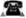 asociacia_rodopi@abv.bgДата на признаване: 30.06.2010 г. Дата на признаване: 16.09.2020 г.Среднородопска, Каракачанска, Родопски ЦигайCentral Rhodope sheep, Karakachan sheep, Rodopean Cigay sheepСреднородопска порода – Западни и Средни Родопи (обл. Смолян,  обл. Кърджали); Каракачанска порода – планински и полупланински селища на Югозападна и Южна България (обл. Смолян, София, Хасково, Ловеч); Родопски Цигай – Южна България (обл. Смолян, Кърджали, Благоевградq Хасково, Пловдив)Central Rhodope  Sheep – Western and Middle  Rhodope  (Region of Smolyan, Kardzhali);Karakachan Sheep Breed – mountain and semi- mountain places of South-Western and Southern regions of the country (region of Smolyan, Sofia, Haskovo,Lovech);Rhodope Cigay sheep - Southern Bulgaria (region of Smolyan, Kardzhali, Blagoevgradq Haskovo,Plovdiv)30.06.10/4217.11.20/11030.06.202017.11.2030Асоциация за развъждане на млечни породи овце/ Association for breeding of  dairy  sheep breeds гр. Русе/Ruseбул. Мидия Енос  4; Вход 8; Ет. 2; Ап. 2+359  888 548 696armpo@abv.bgДата на признаване: 05.05.2011 г.Дата на признаване: 30.08.2021 г.Синтетична популация Българска млечна порода овцеBulgarian dairy synthetic population sheepЦялата странаThe whole country05.05.11/5330.09.21/12505.05.202130.09.2031 Развъдна организация Мутон Шароле България/ Breeding organization  Mutton Charollais Bulgariaгр. Кърджали/ Kardzhaliул. „Тина Киркова“ № 17 + 359 888 884 844; +359 893 568 665 vasilev@economist-bg.cominfo@akademiabg.comДата на признаване: 23.04.2012 г.Мутон Шароле Mutton CharollaisЦялата странаThe whole country23.04.12/7023.04.2022Асоциация за развъждане на породата Лакон в България/ Association for breeding Lacaune in Bulgaria Гр. Пловдив/Plovdivул. „Сливница” 6, офис 12 +359  878 017 031lacaune@mail.bgДата на признаване: 4.02.2015 г.ЛаконLacauneЦялата странаThe whole country4.02.15/764.02.2025Асоциация за развъждане на Брезнишка овца/ Association for breeding  Breznik sheep с. Пожарево, Софийска област/ Sofia districtобл. София, ул. „Промишлена № 24”+359 878 467 026krasi_krastanova@abv.bgДата на признаване: 17.03.2015 г.Брезнишка овца Breznik sheepОбл. Софийска, Перник, Кюстендил, БлагоевградSofia district, Pernik, Kyustendil, Blagoevgrad17.03.15/7817.03.2025Сдружение за развъждане и отглеждане на млечни овце/ Association for breeding and rearing of dairy sheep с. Пирне/ Pirneобщ. Айтос, обл. Бургас+359 887 422 566snc_sromo@abv.bgДата на признаване: 06.04.2015 г.Синтетична популация Българска млечна Bulgarian dairy synthetic populationАваси/AwassiЦялата страна (обл. Бургас, Ямбол, Сливен, Хасково, Пловдив, Кърджали, Ст. Загора, Перник, Шумен, Варна) The whole country (Regions of Burgas, Yambol, Sliven, Haskovo, Plovdiv, Kardzhali, Stara Zagora, Pernik, Shumen, Varna)06.04.15/7906.04.202531.10.2018 г. отказ/refusalАсоциация за развъждане на Котленска порода овце/Association for breeding Kotel breed sheep гр. София, п.к. 1527р-н Оборищебул. "Княз Александър Дондуков - Корсаков" № 115, вх. Б, ет. 3, ап. 5+359 888410723arkpo@abv.bgДата на признаване: 11.08.2017 г.Котленска овцаKotlen sheepВ Котленския Балкан (на територията на общ. Сливен, Търговище, Котел); района на Сакар планина (обл. Хасково) района на общ. ТрявнаKotlen’s Balkan (on the territory of municipality of Sliven, Targovishte, Kotel); Sakar Mountain region  (Region of Haskovo and  the area of Tryavna Municipality)11.08.17/9111.08.2027Асоциация на овцевъдите в България – Балкан/Association of sheep breeders in Bulgaria - Balkan Гр. София/Sofiaул. „Галичица“ № 37,вх. Б, ет. 3, ап. 7+359 887 012 102 karnobat.balkan@gmail.comДата на признаване: 26.02.2018 г.Местна карнобатска овцаLocal Karnobat sheepМестна карнобатска овца - в равнинните части на Югоизт. България и Варненска обл.Local Karnobat sheep – plane parts of Southeastern Bulgaria and Varna Region26.02.18/9626.02.2028Развъдна организация за автохтонни породи овце в България/ Breeding organization for autochthonous breeds of sheep in Bulgariaгр. Карлово/Karlovoул. Генерал Карцов № 4, ет.2, офис 2+ 359 896 865 877 snc.roapob@gmail.comДата на признаване: 10.08.2020 г.Дъбенска овцаDuben Sheepобщ. Карлово (с. Дъбене, с. Столетово), общ. Калояново (с. Бегово, с. Дълго поле), общ. Съединение (с. Царимир), гр. Стрелча, гр. Копривщица, района на гр. СмолянMunicipality of Karlovo, Kaloyanovo, Saedinenie, Strelcha, Koprivshtitca, Smolyan26.08.2020/10826.08.2030Развъдна организация за автохтонни породи овце в България/ Breeding organization for autochthonous breeds of sheep in Bulgariaгр. Карлово/Karlovoул. Генерал Карцов № 4, ет.2, офис 2+ 359 896 865 877 snc.roapob@gmail.comДата на признаване: 10.08.2020 г.Средностаропланинска, Сакарска, Копривщенска овцеCentral Balkan Mountain sheep, Sakar sheep, Кoprivshtitsa sheepСредностаропланинска - Калофер, общ. Брезово, обл. Пловдив;Сакарска – с. Костандово, обл. Пазарджик;Копривщенска – с.Бегунци, общ. КарловоCentral Balkan Mountain sheep - Kalofer, Municipality of Brezovo, Plovdiv region;Sakar sheep – Pazardjik region;Кoprivshtitsa sheep - Municipality of Karlovo07.10.2020/10907.10.2030Изпълнителна агенция по селекция и репродукция в животновъдството/Executive Agency for Selection and Reproduction in the Livestock Breedingгр. София/Sofiaул. Бистришко шосе 26+ 359 02 9 611 329 delovodstvo@iasrj.euwww.iasrj.euХиосChios Мутон ВендеенMuton VendenАваси - цялата страна/Awassi – the whole countryХиос – планински и предпланински части на страната/Chios – mountain and premountain parts of the countryМутон Вендеен - югоизточната част на Тракийската низина/ Muton Venden - the southeastern part of the Thracian valleyРД 09-55/30.01.2015 г.РД 09-257/12.03.2019 г.-Развъдна асоциация на млечни овце/ Breeding аssociation of dairy sheepгр. София/Sofiaбул. Васил Левски № 106+ 359 887 377 730Дата на признаване: 23.11.2022 г.Синтетична популация Българска млечна, Асаф, АвасиBulgarian dairy synthetic population,Assaf sheep, Awassi sheepСПБМ - цялата страна (обл. В. Търново, Добрич, Габрово)Асаф - цялата страна (обл. В. Търново, Враца, Ловеч, Монтана)Аваси - цялата страна (обл. Варна, В. Търново, Враца, Добрич, Стара Загора, Силистра, Монтана)BDSP - the whole country (Regions of V.Tarnovo, Dobrich, Gabrovo)Assaf sheep - the whole country (Regions of V.Tarnovo, Vratsa, Lovetch, Montana) Awassi sheep - the whole country (Regions of Varna, V.Tarnovo, Vratsa, Dobrich, Stara Zagora, Silistra, Montana)15.12.2022/13615.12.2032Държава членка/Member State(БЪЛГАРИЯ/BULGARIA)Списък на развъдните сдружения, признати от компетентните органи в съответствие с член 4, параграф 3, и на компетентните органи, които провеждат развъдни програми за чистопородни разплодни кози, както е посочено в член 7, параграфи 1 и 3 от Регламент (ЕС) 2016/1012List of breed societies, recognised by the competent authorities in accordance with Article 4(3), and competent authorities carrying out breeding programmes on purebred breeding animals of the caprine species as referred to in Article 7(1) and (3) of Regulation (EU) 2016/1012Списък на развъдните сдружения, признати от компетентните органи в съответствие с член 4, параграф 3, и на компетентните органи, които провеждат развъдни програми за чистопородни разплодни кози, както е посочено в член 7, параграфи 1 и 3 от Регламент (ЕС) 2016/1012List of breed societies, recognised by the competent authorities in accordance with Article 4(3), and competent authorities carrying out breeding programmes on purebred breeding animals of the caprine species as referred to in Article 7(1) and (3) of Regulation (EU) 2016/1012Списък на развъдните сдружения, признати от компетентните органи в съответствие с член 4, параграф 3, и на компетентните органи, които провеждат развъдни програми за чистопородни разплодни кози, както е посочено в член 7, параграфи 1 и 3 от Регламент (ЕС) 2016/1012List of breed societies, recognised by the competent authorities in accordance with Article 4(3), and competent authorities carrying out breeding programmes on purebred breeding animals of the caprine species as referred to in Article 7(1) and (3) of Regulation (EU) 2016/1012Списък на развъдните сдружения, признати от компетентните органи в съответствие с член 4, параграф 3, и на компетентните органи, които провеждат развъдни програми за чистопородни разплодни кози, както е посочено в член 7, параграфи 1 и 3 от Регламент (ЕС) 2016/1012List of breed societies, recognised by the competent authorities in accordance with Article 4(3), and competent authorities carrying out breeding programmes on purebred breeding animals of the caprine species as referred to in Article 7(1) and (3) of Regulation (EU) 2016/1012Версия/ Version(дата във формат дд.мм.гггг)04.07.2022 г.123456Развъдно сдружение или компетентен органBreed society or competent authorityРазвъдни програмиBreeding programmeРазвъдни програмиBreeding programmeРазвъдни програмиBreeding programmeРазвъдни програмиBreeding programmeПреустановяване, оттегляне и ограничение във времетоSuspension, withdrawal and time limitationНаименование на развъдното сдружение/компетентен органИнформация за връзкаДата на признаване на развъдното сдружениеИме на породата, попадаща в обхвата на одобрената развъдна програмаУеб достъп до информация за развъдните програмиГеографска територия на всяка одобрена развъдна програмаДерогацииДата на одобрението на развъдната програма(дд.мм.гггг)Дата на оттегляне на признаването на развъдното сдружениеДата на преустановяването или оттегляне на одобрението на развъдната програмаДата, до която е валидно одобрението на развъдната програмаАсоциация за развъждане на млечни породи кози/ Association for breeding Dairy goat breeds гр. Русе/Ruseул. „Рига” № 2, Бл. „Ния”, вх. А, ет. 1+359 888 627 911BDGA@abv.bg; office@armpk.comwww.armpk.comДата на признаване: 05.03.2001 г.Дата на признаване: 10.12.2021 г.Българска бяла млечна порода козиBulgarian White dairy goathttp://armpk.com/rp-balgarska-byala-mletchna/Алпийска козаAlps goatБългарска бяла млечна порода кози, Алпийска козаСаанска, Тогенбургска, Анло-нубийскаЦялата странаThe whole countryЦялата странаThe whole country05.03.01/1202.08.11/6417.12.21/13105.03.201102.08.202116.05.2018 г. отказ/refusal13.12.2031 Асоциация за автохтонни породи кози в България”/Association for autochthonous goat breeds in Bulgaria гр. Перник/Pernikкв. „Твърди ливади”, бл. 51, вх. Б, ап. 90+359 888 788 121, +359 885 858 300aagbbg@gmail.comДата на признаване: 27.12.2010 г.Дата на признаване: 21.04.2021 г.Калоферска дългокосместа коза, Kalofer Long-haired goatБългарска виторога дългокосместа козаBulgarian Screw-horn Longhair goatЦялата страна, с концентрация на фермите в регионите на Югозападна, Централна и Югоизточна БългарияThe whole country, with concentration of farms in the region of Southwestern, Central and Southeastern Bulgaria27.12.10/4526.05.21/11631.01.14/7527.12.2020 26.05.203131.01.2024Асоциация за опазване и развъждане на местна дългокосместа коза/ Association for the conservation and breeding of  Local Long-haired goat гр. София/Sofiaж. к. „Дианабад”, бл. 17, ап. 16+359 889 363 938; +359 899 866 430 save-animal@hotmail.comhttps://save-animal.alle.bg Дата на признаване: 10.12.2013 г.Калоферска дългокосместа коза, Местна дългокосместа коза – Малашевски типKalofer long-hair goat, Local long-haired goat - Mаlashev typeКалоферска - Благоевградска област;Местна дългокосместа коза – обл. Благоевград, Сливен, МонтанаKalofer long-hair goat - Blagoevgrad region;Local long-haired goat - reg. Blagoevgrad, Sliven, Montana10.12.13/7410.12.2023Асоциация за защита на редки автохтонни породи - Калоферска дългокосместа коза/ Association for the protection of rare autochthonous breeds -  Kalofer Long-haired goat гр. Калофер/ Kaloferул. „Рада Войвода 10”+359 887 662 139, +359 885 208 403 T_dikliev@abv.bgДата на признаване: 13.03.2015 г.Калоферска дългокосместа коза Kalofer long-hair goatОбл. Пловдив (главно в района на гр. Калофер) Region of Plovdiv (mainly in the Kalofer town area)Разширяване на ареала в области: Пловдив, Бургас, Стара Загора, Благоевград, Сливен, Ямбол и Кърджали (27.06.2022 г.)Expansion of the area in the regions: Plovdiv, Burgas, Stara Zagora, Blagoevgrad, Sliven, Yambol and Kardjali (27.06.2022)13.03.15/7713.03.2025Изпълнителна агенция по селекция и репродукция в животновъдството/Executive Agency for Selection and Reproduction in the Livestock Breedingгр. София/Sofiaул. Бистришко шосе 26+ 359 02 9 611 329 delovodstvo@iasrj.euwww.iasrj.euАлпийска коза, БоерAlps goat, BoerАлпийска – цялата странаБоер – равнинните части на странатаAlps Beed – the whole country Boer – the plane parts of the countryРД09-85/24.02.2016 г.-Държава членка/Member State(БЪЛГАРИЯ/BULGARIA)Списък на развъдните сдружения, признати от компетентните органи в съответствие с член 4, параграф 3, и на компетентните органи, които провеждат развъдни програми за чистопородни разплодни еднокопитни животни, както е посочено в член 7, параграфи 1 и 3 от Регламент (ЕС) 2016/1012List of breed societies, recognised by the competent authorities in accordance with Article 4(3), and competent authorities carrying out breeding programmes on purebred breeding animals of the equine species as referred to in Article 7(1) and (3) of Regulation (EU) 2016/1012Списък на развъдните сдружения, признати от компетентните органи в съответствие с член 4, параграф 3, и на компетентните органи, които провеждат развъдни програми за чистопородни разплодни еднокопитни животни, както е посочено в член 7, параграфи 1 и 3 от Регламент (ЕС) 2016/1012List of breed societies, recognised by the competent authorities in accordance with Article 4(3), and competent authorities carrying out breeding programmes on purebred breeding animals of the equine species as referred to in Article 7(1) and (3) of Regulation (EU) 2016/1012Списък на развъдните сдружения, признати от компетентните органи в съответствие с член 4, параграф 3, и на компетентните органи, които провеждат развъдни програми за чистопородни разплодни еднокопитни животни, както е посочено в член 7, параграфи 1 и 3 от Регламент (ЕС) 2016/1012List of breed societies, recognised by the competent authorities in accordance with Article 4(3), and competent authorities carrying out breeding programmes on purebred breeding animals of the equine species as referred to in Article 7(1) and (3) of Regulation (EU) 2016/1012Списък на развъдните сдружения, признати от компетентните органи в съответствие с член 4, параграф 3, и на компетентните органи, които провеждат развъдни програми за чистопородни разплодни еднокопитни животни, както е посочено в член 7, параграфи 1 и 3 от Регламент (ЕС) 2016/1012List of breed societies, recognised by the competent authorities in accordance with Article 4(3), and competent authorities carrying out breeding programmes on purebred breeding animals of the equine species as referred to in Article 7(1) and (3) of Regulation (EU) 2016/1012Списък на развъдните сдружения, признати от компетентните органи в съответствие с член 4, параграф 3, и на компетентните органи, които провеждат развъдни програми за чистопородни разплодни еднокопитни животни, както е посочено в член 7, параграфи 1 и 3 от Регламент (ЕС) 2016/1012List of breed societies, recognised by the competent authorities in accordance with Article 4(3), and competent authorities carrying out breeding programmes on purebred breeding animals of the equine species as referred to in Article 7(1) and (3) of Regulation (EU) 2016/1012ВерсияVersion(дата във формат дд.мм.гггг)09.01.2023 г.1234567Развъдно сдружение или компетентен органBreeders Association or competent authorityРазвъдни програми Breeding programmeРазвъдни програми Breeding programmeРазвъдни програми Breeding programmeРазвъдни програми Breeding programmeРазвъдни програми Breeding programmeПреустановяване, оттегляне и ограничение във времетоSuspension, withdrawal and time limitationНаименование на развъдното сдружение/компетентен органИнформация за връзкаДата на признаване на развъдното сдружениеИме на породата, попадаща в обхвата на одобрената развъдна програмаУеб достъп до информация за развъдните програмиГеографска територия на всяка одобрена развъдна програмаДерогацииДата на одобрението на развъдната програма(дд.мм.гггг)Родословна книга на произхода на породата Наименование на развъдното сдружение/компетентен органИнформация за връзкаДата на оттегляне на признаването на развъдното сдружениеДата на преустановяването или оттегляне на одобрението на развъдната програма Дата, до която е валидно одобрението на развъдната програмаАсоциация за Развъждане на Местни-Автохтонни Породи в България/ Association for Breeding local -  autochthonous breeds in Bulgaria гр. Карлово/ Karlovoул. „Граф Игнатиев 7А”+359 887 782 594+359 33 595 653abib@mail.bgUELN (18)  (22) –Дата на признаване: 12.02.2010 г.Дата на признаване: 29.07.2020 г.Каракачански конКаrakachan horseЦялата странаThe whole country12.02.10/3910.08.2020/107Асоциация за Развъждане на Местни-Автохтонни Породи в БългарияAssociation for Breeding local -  autochthonous breeds in Bulgaria12.02.2020 10.08.2030Асоциация „Източнобългарски кон”/Association Eastbulgarian horse гр. Шумен/ Shumenквартал Макак, Държавно предприятие „Кабиюк”+359 878 610 038iliana_sabeva@abv.bgwww.eastbul.comUELN (18)  (22) – 100 0004  Дата на признаване: 05.03.2010 г.Дата на признаване: 18.03.2020 г.Източнобългарски кон Eastbulgarian horsehttp://eastbul.com/bg/razvadna-programaЦялата странаThe whole country05.03.10/4008.04.2020/106Асоциация „Източнобългарски кон”Association Eastbulgarian horse05.03.2020 08.04.2030Асоциация на коневъдите в БългарияAssociation of horse breeders in Bulgaria гр. София/ SofiaУл. „Лъчезар Станчев” № 3+359 885 06 49 63 office@nak.bg www.nak.bgUELN (18)  (22) -100 001 (13 КК, 40 БТ, 33 ТБГ, 09 БР, 01 ЧА, 02 ЧАР, 03 ША, 10 ХА, 06 ДП) Дата на признаване: 30.06.2010 г.Дата на признаване: 19.03.2021 г.Дата на признаване:17.12.2021 г.Каракачански кон (КК)/ Karakachan horseЦялата странаThe whole countryРодопи, Стара планина и планините в Югозападна БългарияRhodope Mountains, Stara Planina and the mountains in Southwestern Bulgaria30.06.10/4305.05.21/115Асоциация на коневъдите в БългарияAssociation of horse breeders in Bulgaria30.06.202005.05.2031 Асоциация на коневъдите в БългарияAssociation of horse breeders in Bulgaria гр. София/ SofiaУл. „Лъчезар Станчев” № 3+359 885 06 49 63 office@nak.bg www.nak.bgUELN (18)  (22) -100 001 (13 КК, 40 БТ, 33 ТБГ, 09 БР, 01 ЧА, 02 ЧАР, 03 ША, 10 ХА, 06 ДП) Дата на признаване: 30.06.2010 г.Дата на признаване: 19.03.2021 г.Дата на признаване:17.12.2021 г.Български тежковозен кон (БТ)/ Bulgarian Heavy Draft horseЧистокръвна английска порода (ЧА)/ Thoroughbred HorseДунавска порода (ДП)/ Danubian horseХафлингер (ХА)/ Haflinger horseБългарски рисист кон (БР)/ Bulgarian Trotter horseЧистокръвна арабска порода (ЧАР)/ Purebred Arabian horseТракенер БГ (ТБГ)/ Trakener BGШагия (ША)/ ShagyaЦялата странаThe whole country05.05.11/5007.01.22/13305.05.11/5207.01.22/13317.06.11/5607.01.22/13317.06.11/5707.01.22/13319.01.12/6930.05.12/7230.05.12/7308.07.15/80Асоциация на коневъдите в БългарияAssociation of horse breeders in Bulgaria05.05.202107.01.203205.05.202107.01.203217.06.202107.01.203217.06.202107.01.203219.01.202230.05.202230.05.202208.07.2025Асоциация български спортен кон/ Bulgarian sport horse Association гр. София/Sofiaрайон „Средец”, бул. „Васил Левски” № 75+359 878 880 951; + 359 888 564 386barzevg@gmail.comUELN (18)  (22) -100 600Дата на признаване: 04.02.2011 г.Дата на признаване: 23.04.2021 г.Български спортен кон Bulgarian sport horseЦялата странаThe whole country04.02.11/4728.04.21/114Асоциация български спортен конBulgarian sport horse Association04.02.202128.04.2031Асоциация за възстановяване и развитие на породите Плевенски кон и Гидран/ Association for recovery and development of Pleven horse and Gidran гр. София/Sofiaж.к. „Люлин”, бл. 122, вх. Б, ет. 7, ап. 80 +359 stdimitrov@abv.bgUELN (18)  (22) -100 001Дата на признаване: 10.08.2011 г.Плевенски конPleven horseЦялата странаThe whole country10.08.11/66Асоциация за възстановяване и развитие на породите Плевенски кон и Гидран Association for recovery and development of Pleven horse and Gidran10.08.2021Развъдна Асоциация Дунавски Кон/ Breeding Association Danube Horse гр. София/SofiaРайон Триадица, ул. „Узунджовска“ № 12, ет. 5 +0899 666 167ra_dk@abv.bgДата на признаване: 26.09.2022 г.Дунавски конDanube horseДържава членка/Member State(БЪЛГАРИЯ/BULGARIA)Списък на развъдниците, провеждащи развъдни програми за хибридни разплодни свине, както е посочено в член 7, параграф 1 от Регламент (ЕС) 2016/1012, признати от компетентните органи в съответствие с член 4, параграф 3/List of breeding operations carrying out breeding programmes on hybrid breeding pigs as referred to in Article 7(1) of Regulation (EU) 2016/1012 recognised by the competent authorities in accordance with Article 4(3)Списък на развъдниците, провеждащи развъдни програми за хибридни разплодни свине, както е посочено в член 7, параграф 1 от Регламент (ЕС) 2016/1012, признати от компетентните органи в съответствие с член 4, параграф 3/List of breeding operations carrying out breeding programmes on hybrid breeding pigs as referred to in Article 7(1) of Regulation (EU) 2016/1012 recognised by the competent authorities in accordance with Article 4(3)Списък на развъдниците, провеждащи развъдни програми за хибридни разплодни свине, както е посочено в член 7, параграф 1 от Регламент (ЕС) 2016/1012, признати от компетентните органи в съответствие с член 4, параграф 3/List of breeding operations carrying out breeding programmes on hybrid breeding pigs as referred to in Article 7(1) of Regulation (EU) 2016/1012 recognised by the competent authorities in accordance with Article 4(3)Списък на развъдниците, провеждащи развъдни програми за хибридни разплодни свине, както е посочено в член 7, параграф 1 от Регламент (ЕС) 2016/1012, признати от компетентните органи в съответствие с член 4, параграф 3/List of breeding operations carrying out breeding programmes on hybrid breeding pigs as referred to in Article 7(1) of Regulation (EU) 2016/1012 recognised by the competent authorities in accordance with Article 4(3)ВерсияVersion(дата във формат дд.мм.гггг)31.08.21 г.1234567Развъдно сдружение или компетентен органBreeding operationРазвъдна програмаBreeging programmeРазвъдна програмаBreeging programmeРазвъдна програмаBreeging programmeРазвъдна програмаBreeging programmeПреустановяване, оттегляне и ограничение във времетоSuspension, withdrawal and time limitationНаименование на развъдното сдружение/компетентен орган Информация за връзкаДата на признаване на развъдното сдружениеНаименование на породата(ите), линията(ите) или кръстоската(ите), включени в обхвата на одобрената развъдна програма(и)Уеб достъп до информация за развъдните програмиНаименование на породата(ите), линията(ите) или кръстоската(ите), включени в обхвата на одобрената развъдна програма(и)Уеб достъп до информация за развъдните програмиГеографската територия на всяка провеждана развъдна програмаДата на одобрението на развъдната програма (дд.мм.гггг)Дата на оттегляне на признаването на развъдникаДата на преустановяването или оттегляне на одобрението на развъдната програмаДата, до която е валидно одобрението на развъдната програма Наименование на развъдното сдружение/компетентен орган Информация за връзкаДата на признаване на развъдното сдружениеНаименование на породата или чистопородната линияНаименование на кръстоскатаГеографската територия на всяка провеждана развъдна програмаДата на одобрението на развъдната програма (дд.мм.гггг)Дата на оттегляне на признаването на развъдникаДата на преустановяването или оттегляне на одобрението на развъдната програмаДата, до която е валидно одобрението на развъдната програма Асоциация на свиневъдите в България/Swine breeders Association in Bulgaria гр. Шумен/ Shumenбул. „Симеон Велики” 3+359  54 865 268pig_assoc@abv.bghttp://asb.bgДата на признаване: 06.07.2021 г.кръстоски от Голяма бяла и ЛандрасHybrids from large White and LandraceОбл. Бургас,  Варна, Велико Търново, Видин, Габрово,Ловеч, Пазарджик,  Русе, Сливен, Силистра,  София област, Търговище, Шумен, Ямбол Regions of Burgas, Varna, Veliko Tarnovo, Vidin, Gabrovo,Lovech, Pazardzhik,  Russe, Sliven,Silistra, Sofia District, Targovishte, Shumen, Yambol05.03.01/1605.05.11/4813.07.21/11905.03.201105.05.202113.07.2031Асоциация на индустриалното свиневъдство в България/Association of industrial swine breeding in Bulgaria гр. София/Sofiaбул. „Христо Ботев” 17, офис 201+359 2 952 08 52+359 2 952 08 52aisb@abv.bgДата на признаване: 21.01.2008 г.-кръстоски от Д.Йоркшир и Д.ЛандрасHybrids Danish Yorkshire and Danish LandraceЦялата страна (обл. Русе, Шумен, Варна, Бургас, Ст. Загора, Плевен, Добрич)The whole country (Regions of Russe, Shumen, Varna, Burgas, Stara zagora, Pleven, Dobritch)21.01.08/3006.03.18/9821.01.201806.03.2028